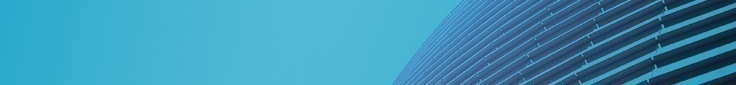 以下資料由弘煜科技公司及其推薦證券商提供，資料若有錯誤、遺漏或虛偽不實，均由該公司及其推薦證券商負責。以下揭露之認購價格及依據等資訊，係申請登錄興櫃公司與其推薦證券商依認購當時綜合考量各種因素後所議定。由於興櫃公司財務業務狀況及資本市場將隨時空而變動，投資人切勿以上開資訊作為投資判斷之唯一依據，務請特別注意   認購相關資訊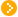    公司簡介   主要業務項目   最近五年度簡明損益表及申請年度截至最近月份止之自結損益表   最近五年度簡明資產負債表   最近三年度財務比率公司名稱：弘煜科技事業股份有限公司( 股票代號：6482 )註1:弘煜公司於設立。註2: 98~102年度財務資訊係依據ROC GAAP編製之個體財務報表填列，均經會計師查核簽證。註3: 103年9月財務資訊係依IFRS編製之合併自結數字，未經會計師查核簽證，因此可能與會計師查核結果存有差異，請投資人於參考時審慎評估。註4: 98~102年度每股盈餘係就已發行之普通股數按加權平均法計算，103年9月每股盈餘係依期末股本計算。註1：本公司設立。註2：98~102年度財務資訊係依據ROC GAAP編製之個體財務報表填列，均經會計師查核簽證。投資人若欲查詢該公司更詳細之資料請連結至公開資訊觀測站!!輔導推薦證券商日盛證券股份有限公司國泰綜合證券股份有限公司第一金證券股份有限公司富邦綜合證券股份有限公司主辦輔導券商聯絡人電話石士節  電話：02-2361-0606 #836註冊地國(外國發行人適用)訴訟及非訟代理人(外國發行人適用)輔導推薦證券商認購弘煜科技事業股份有限公司股票之相關資訊輔導推薦證券商認購弘煜科技事業股份有限公司股票之相關資訊輔導推薦證券商認購弘煜科技事業股份有限公司股票之相關資訊輔導推薦證券商認購弘煜科技事業股份有限公司股票之相關資訊輔導推薦證券商認購弘煜科技事業股份有限公司股票之相關資訊輔導推薦證券商認購弘煜科技事業股份有限公司股票之相關資訊證券商名稱日盛證券股份有限公司國泰綜合證券股份有限公司第一金證券股份有限公司富邦綜合證券股份有限公司認購日期103.11.11103.11.11103.11.11103.11.11103.11.11認購股數（股）300,000100,000100,000100,000認購占擬櫃檯買賣股份總數之比率2.65%0.88%0.88%0.88%認購價格70元/股70元/股70元/股70元/股70元/股認購價格之訂定依據及方式弘煜科技事業股份有限公司(股票代號6482)(以下簡稱弘煜公司)目前實收資本額113,200仟元，係從事於遊戲之研發製造與營運管理，所處產業位於產業之上游，該公司主要為提供自製研發遊戲，經由代理商、經銷商或電子商務平台等搭配促銷活動，提供遊戲內容與虛擬商品消費予消費者。本推薦證券商依一般市場認購價格訂定方式，參考市場基礎法、成本法及收益基礎法等方式，以推算合理之承銷價格，做為該公司辦理股票興櫃登錄之參考價格訂定依據。再參酌該公司之所處產業、經營績效、發行市場環境及同業之市場狀況等因素後，由本推薦證券商與該公司共同議定之。市場基礎法為透過已公開的資訊，與整體市場、產業性質相近的同業及被評價公司歷史軌跡比較，作為評量企業的價值，再根據被評價公司本身異於採樣公司之部分作折溢價之調整；成本法亦稱帳面價值法(Book Value Method)，係以帳面歷史成本資料作為公司價值評定之基礎；另收益基礎法之自由現金流量折現法(Discounted Cash Flow Method，DCF )則重視公司未來營運所創造之現金流入價值。其中，成本法係以歷史成本為計算之基礎，易忽略通貨膨脹因素且無法反應資產實際之經濟價值，且深受財務報表所採行之會計原則與方法之影響，將可能低估成長型公司應有之價值；自由現金流量折現法下某些假設，如未來營收成長率、邊際利潤率、資本支出之假設等，在產業快速變化下對未來之預估甚難準確，使未來現金流量及加權平均資金成本更無法精確掌握，故本次輔導推薦證券商認購該公司僅就市場基礎法-本益比法及股價淨值比法進行評估。   該公司主要係從事遊戲軟體之設計及運營，經參酌採樣同業棒辣椒(興櫃公司，股票代號：6468)、傳奇(上市公司，股票代號：4994)、樂美館(興櫃公司，股票代號：4802)、網龍(上市公司，股票代號：3083)及台灣證券交易所及財團法人證券櫃檯買賣中心之股價淨值比、本益比資訊，評估說明如下：上市櫃同業股價淨值比及本益比註1:係擷取自證券櫃檯買賣中心網站9月份資料；擷取證券交易所網站9月份資料註2:最近60天交易日平均股價/最近四季淨值(102年度下半年及103上半年)計算之。註3：最近60天交易日平均股價/最近四季EPS計算之。參考上述同業平均本益比，剔除偏高之上櫃文化創意類本益比後，約在19.04~46.10倍之間，以弘煜公司最近四季之EPS約3.31元，其每股合理價格區間約為63.02~152.59元；上述同業股價淨值比約在1.80~13.48倍，以弘煜公司最近四季之每股淨值16.61元，其每股合理價格區間約為29.90~223.90元。綜上述說明，本次興櫃認購價格之訂定除參酌市場慣用之評價法計算該公司之合理價格，並考量該公司所處產業、經營績效及未來成長性等因素後，由興櫃推薦證券商與該公司共同議定興櫃認購價格為70元，應屬合理。弘煜科技事業股份有限公司(股票代號6482)(以下簡稱弘煜公司)目前實收資本額113,200仟元，係從事於遊戲之研發製造與營運管理，所處產業位於產業之上游，該公司主要為提供自製研發遊戲，經由代理商、經銷商或電子商務平台等搭配促銷活動，提供遊戲內容與虛擬商品消費予消費者。本推薦證券商依一般市場認購價格訂定方式，參考市場基礎法、成本法及收益基礎法等方式，以推算合理之承銷價格，做為該公司辦理股票興櫃登錄之參考價格訂定依據。再參酌該公司之所處產業、經營績效、發行市場環境及同業之市場狀況等因素後，由本推薦證券商與該公司共同議定之。市場基礎法為透過已公開的資訊，與整體市場、產業性質相近的同業及被評價公司歷史軌跡比較，作為評量企業的價值，再根據被評價公司本身異於採樣公司之部分作折溢價之調整；成本法亦稱帳面價值法(Book Value Method)，係以帳面歷史成本資料作為公司價值評定之基礎；另收益基礎法之自由現金流量折現法(Discounted Cash Flow Method，DCF )則重視公司未來營運所創造之現金流入價值。其中，成本法係以歷史成本為計算之基礎，易忽略通貨膨脹因素且無法反應資產實際之經濟價值，且深受財務報表所採行之會計原則與方法之影響，將可能低估成長型公司應有之價值；自由現金流量折現法下某些假設，如未來營收成長率、邊際利潤率、資本支出之假設等，在產業快速變化下對未來之預估甚難準確，使未來現金流量及加權平均資金成本更無法精確掌握，故本次輔導推薦證券商認購該公司僅就市場基礎法-本益比法及股價淨值比法進行評估。   該公司主要係從事遊戲軟體之設計及運營，經參酌採樣同業棒辣椒(興櫃公司，股票代號：6468)、傳奇(上市公司，股票代號：4994)、樂美館(興櫃公司，股票代號：4802)、網龍(上市公司，股票代號：3083)及台灣證券交易所及財團法人證券櫃檯買賣中心之股價淨值比、本益比資訊，評估說明如下：上市櫃同業股價淨值比及本益比註1:係擷取自證券櫃檯買賣中心網站9月份資料；擷取證券交易所網站9月份資料註2:最近60天交易日平均股價/最近四季淨值(102年度下半年及103上半年)計算之。註3：最近60天交易日平均股價/最近四季EPS計算之。參考上述同業平均本益比，剔除偏高之上櫃文化創意類本益比後，約在19.04~46.10倍之間，以弘煜公司最近四季之EPS約3.31元，其每股合理價格區間約為63.02~152.59元；上述同業股價淨值比約在1.80~13.48倍，以弘煜公司最近四季之每股淨值16.61元，其每股合理價格區間約為29.90~223.90元。綜上述說明，本次興櫃認購價格之訂定除參酌市場慣用之評價法計算該公司之合理價格，並考量該公司所處產業、經營績效及未來成長性等因素後，由興櫃推薦證券商與該公司共同議定興櫃認購價格為70元，應屬合理。弘煜科技事業股份有限公司(股票代號6482)(以下簡稱弘煜公司)目前實收資本額113,200仟元，係從事於遊戲之研發製造與營運管理，所處產業位於產業之上游，該公司主要為提供自製研發遊戲，經由代理商、經銷商或電子商務平台等搭配促銷活動，提供遊戲內容與虛擬商品消費予消費者。本推薦證券商依一般市場認購價格訂定方式，參考市場基礎法、成本法及收益基礎法等方式，以推算合理之承銷價格，做為該公司辦理股票興櫃登錄之參考價格訂定依據。再參酌該公司之所處產業、經營績效、發行市場環境及同業之市場狀況等因素後，由本推薦證券商與該公司共同議定之。市場基礎法為透過已公開的資訊，與整體市場、產業性質相近的同業及被評價公司歷史軌跡比較，作為評量企業的價值，再根據被評價公司本身異於採樣公司之部分作折溢價之調整；成本法亦稱帳面價值法(Book Value Method)，係以帳面歷史成本資料作為公司價值評定之基礎；另收益基礎法之自由現金流量折現法(Discounted Cash Flow Method，DCF )則重視公司未來營運所創造之現金流入價值。其中，成本法係以歷史成本為計算之基礎，易忽略通貨膨脹因素且無法反應資產實際之經濟價值，且深受財務報表所採行之會計原則與方法之影響，將可能低估成長型公司應有之價值；自由現金流量折現法下某些假設，如未來營收成長率、邊際利潤率、資本支出之假設等，在產業快速變化下對未來之預估甚難準確，使未來現金流量及加權平均資金成本更無法精確掌握，故本次輔導推薦證券商認購該公司僅就市場基礎法-本益比法及股價淨值比法進行評估。   該公司主要係從事遊戲軟體之設計及運營，經參酌採樣同業棒辣椒(興櫃公司，股票代號：6468)、傳奇(上市公司，股票代號：4994)、樂美館(興櫃公司，股票代號：4802)、網龍(上市公司，股票代號：3083)及台灣證券交易所及財團法人證券櫃檯買賣中心之股價淨值比、本益比資訊，評估說明如下：上市櫃同業股價淨值比及本益比註1:係擷取自證券櫃檯買賣中心網站9月份資料；擷取證券交易所網站9月份資料註2:最近60天交易日平均股價/最近四季淨值(102年度下半年及103上半年)計算之。註3：最近60天交易日平均股價/最近四季EPS計算之。參考上述同業平均本益比，剔除偏高之上櫃文化創意類本益比後，約在19.04~46.10倍之間，以弘煜公司最近四季之EPS約3.31元，其每股合理價格區間約為63.02~152.59元；上述同業股價淨值比約在1.80~13.48倍，以弘煜公司最近四季之每股淨值16.61元，其每股合理價格區間約為29.90~223.90元。綜上述說明，本次興櫃認購價格之訂定除參酌市場慣用之評價法計算該公司之合理價格，並考量該公司所處產業、經營績效及未來成長性等因素後，由興櫃推薦證券商與該公司共同議定興櫃認購價格為70元，應屬合理。弘煜科技事業股份有限公司(股票代號6482)(以下簡稱弘煜公司)目前實收資本額113,200仟元，係從事於遊戲之研發製造與營運管理，所處產業位於產業之上游，該公司主要為提供自製研發遊戲，經由代理商、經銷商或電子商務平台等搭配促銷活動，提供遊戲內容與虛擬商品消費予消費者。本推薦證券商依一般市場認購價格訂定方式，參考市場基礎法、成本法及收益基礎法等方式，以推算合理之承銷價格，做為該公司辦理股票興櫃登錄之參考價格訂定依據。再參酌該公司之所處產業、經營績效、發行市場環境及同業之市場狀況等因素後，由本推薦證券商與該公司共同議定之。市場基礎法為透過已公開的資訊，與整體市場、產業性質相近的同業及被評價公司歷史軌跡比較，作為評量企業的價值，再根據被評價公司本身異於採樣公司之部分作折溢價之調整；成本法亦稱帳面價值法(Book Value Method)，係以帳面歷史成本資料作為公司價值評定之基礎；另收益基礎法之自由現金流量折現法(Discounted Cash Flow Method，DCF )則重視公司未來營運所創造之現金流入價值。其中，成本法係以歷史成本為計算之基礎，易忽略通貨膨脹因素且無法反應資產實際之經濟價值，且深受財務報表所採行之會計原則與方法之影響，將可能低估成長型公司應有之價值；自由現金流量折現法下某些假設，如未來營收成長率、邊際利潤率、資本支出之假設等，在產業快速變化下對未來之預估甚難準確，使未來現金流量及加權平均資金成本更無法精確掌握，故本次輔導推薦證券商認購該公司僅就市場基礎法-本益比法及股價淨值比法進行評估。   該公司主要係從事遊戲軟體之設計及運營，經參酌採樣同業棒辣椒(興櫃公司，股票代號：6468)、傳奇(上市公司，股票代號：4994)、樂美館(興櫃公司，股票代號：4802)、網龍(上市公司，股票代號：3083)及台灣證券交易所及財團法人證券櫃檯買賣中心之股價淨值比、本益比資訊，評估說明如下：上市櫃同業股價淨值比及本益比註1:係擷取自證券櫃檯買賣中心網站9月份資料；擷取證券交易所網站9月份資料註2:最近60天交易日平均股價/最近四季淨值(102年度下半年及103上半年)計算之。註3：最近60天交易日平均股價/最近四季EPS計算之。參考上述同業平均本益比，剔除偏高之上櫃文化創意類本益比後，約在19.04~46.10倍之間，以弘煜公司最近四季之EPS約3.31元，其每股合理價格區間約為63.02~152.59元；上述同業股價淨值比約在1.80~13.48倍，以弘煜公司最近四季之每股淨值16.61元，其每股合理價格區間約為29.90~223.90元。綜上述說明，本次興櫃認購價格之訂定除參酌市場慣用之評價法計算該公司之合理價格，並考量該公司所處產業、經營績效及未來成長性等因素後，由興櫃推薦證券商與該公司共同議定興櫃認購價格為70元，應屬合理。弘煜科技事業股份有限公司(股票代號6482)(以下簡稱弘煜公司)目前實收資本額113,200仟元，係從事於遊戲之研發製造與營運管理，所處產業位於產業之上游，該公司主要為提供自製研發遊戲，經由代理商、經銷商或電子商務平台等搭配促銷活動，提供遊戲內容與虛擬商品消費予消費者。本推薦證券商依一般市場認購價格訂定方式，參考市場基礎法、成本法及收益基礎法等方式，以推算合理之承銷價格，做為該公司辦理股票興櫃登錄之參考價格訂定依據。再參酌該公司之所處產業、經營績效、發行市場環境及同業之市場狀況等因素後，由本推薦證券商與該公司共同議定之。市場基礎法為透過已公開的資訊，與整體市場、產業性質相近的同業及被評價公司歷史軌跡比較，作為評量企業的價值，再根據被評價公司本身異於採樣公司之部分作折溢價之調整；成本法亦稱帳面價值法(Book Value Method)，係以帳面歷史成本資料作為公司價值評定之基礎；另收益基礎法之自由現金流量折現法(Discounted Cash Flow Method，DCF )則重視公司未來營運所創造之現金流入價值。其中，成本法係以歷史成本為計算之基礎，易忽略通貨膨脹因素且無法反應資產實際之經濟價值，且深受財務報表所採行之會計原則與方法之影響，將可能低估成長型公司應有之價值；自由現金流量折現法下某些假設，如未來營收成長率、邊際利潤率、資本支出之假設等，在產業快速變化下對未來之預估甚難準確，使未來現金流量及加權平均資金成本更無法精確掌握，故本次輔導推薦證券商認購該公司僅就市場基礎法-本益比法及股價淨值比法進行評估。   該公司主要係從事遊戲軟體之設計及運營，經參酌採樣同業棒辣椒(興櫃公司，股票代號：6468)、傳奇(上市公司，股票代號：4994)、樂美館(興櫃公司，股票代號：4802)、網龍(上市公司，股票代號：3083)及台灣證券交易所及財團法人證券櫃檯買賣中心之股價淨值比、本益比資訊，評估說明如下：上市櫃同業股價淨值比及本益比註1:係擷取自證券櫃檯買賣中心網站9月份資料；擷取證券交易所網站9月份資料註2:最近60天交易日平均股價/最近四季淨值(102年度下半年及103上半年)計算之。註3：最近60天交易日平均股價/最近四季EPS計算之。參考上述同業平均本益比，剔除偏高之上櫃文化創意類本益比後，約在19.04~46.10倍之間，以弘煜公司最近四季之EPS約3.31元，其每股合理價格區間約為63.02~152.59元；上述同業股價淨值比約在1.80~13.48倍，以弘煜公司最近四季之每股淨值16.61元，其每股合理價格區間約為29.90~223.90元。綜上述說明，本次興櫃認購價格之訂定除參酌市場慣用之評價法計算該公司之合理價格，並考量該公司所處產業、經營績效及未來成長性等因素後，由興櫃推薦證券商與該公司共同議定興櫃認購價格為70元，應屬合理。公司簡介(公司介紹、歷史沿革、經營理念、未來展望等)公司介紹弘煜科技於民國98年成立迄今，一直致力於自製遊戲產品的開發。而以多樣化軟體創意為最大研發基礎，除了在兩岸三地的華人市場中擁有超大人氣的「風色幻想」系列作品外，在其多年研發歷史裡也創作出相當豐富且多樣化膾炙人口的人氣產品。在以玩家需求、喜好為出發點所研發，以「簡單、快樂、易上手」為訴求的「風色幻想Online」，除了在臺灣市場上市營運後更異軍突起，創下單月人次登入的極大佳績外，更在日本市場上市後更創下了人氣滿滿的佳績，也為國產自製品牌的遊戲，寫下首次跨足自製網路遊戲研發，便在國內外創下傲人佳績的記錄。(一)設立日期：中華民國。(二)總公司地址：台中市台灣大道二段186號15樓之2   電話：（04）2322-2886歷史沿革經營理念弘煜公司一直以來都以「應用資源極限，發展最優質遊戲」為導向的踏實研發理念，使得弘煜公司在遊戲製作的控管及所得呈現上，皆以股東權益最大化為最高考量，也因此在投入更多人力以及使用更為高價優良的高階製作技術後，其所預期產出的獲益效率應可預期。加上過去在國內以及中國市場上經營近十年的自製單機遊戲累積人氣後盾支持下，在其可預期的未來所推出的諸多產品，必能在兩岸三地大中華市場以及日韓等海外市場裡嶄露頭角，也為自創品牌的100%純國產遊戲，爭取更多的海外獲利空間。未來展望 (1)短期計劃A.持續擴充市場，掌握產品上市時點該公司將持續開拓產品線找出最佳的產品組合以提供客戶更完整之服務，並將持續擴大產品應用範圍，以開發更具潛力之市場與客戶群，提高市場佔有率。並設立日本子公司自行營運，降低海外代理商費用，並且可增加當地市場情蒐能力，以迅速掌握市場的變動。B.專業化之技術服務該公司將專業技術支援開發完成新遊戲產品，並提供所有必要技術服務，亦將未來產品趨勢資訊給予各代理商，共同研擬合作開發具有商業化潛力之明星新產品。(2)長期計劃A.國際化佈局及策略化聯盟積極開發合作之廠商及客戶，並與其建立策略聯盟關係，不斷研發市場所需之新產品，以維繫市場競爭力，強化競爭優勢、積極拓展海外市場。B.強化自有產品透過日本子公司的營運團隊積極開發新遊戲市場，藉以強化自有產品利基與提升產品的競爭力。C.培養專業化人才持續培養及引進技術專業人員，以因應未來以技術為導向之專業市場，期使本公司成為專業技術開發及整合之遊戲供應商。主要業務項目：主要係從事遊戲軟體之設計及運營。                                          主要業務項目：主要係從事遊戲軟體之設計及運營。                                          主要業務項目：主要係從事遊戲軟體之設計及運營。                                          主要業務項目：主要係從事遊戲軟體之設計及運營。                                          主要業務項目：主要係從事遊戲軟體之設計及運營。                                          公司所屬產業之上、中、下游結構圖：本公司主要業務為遊戲研發開發商，所處產業位置為產業上游。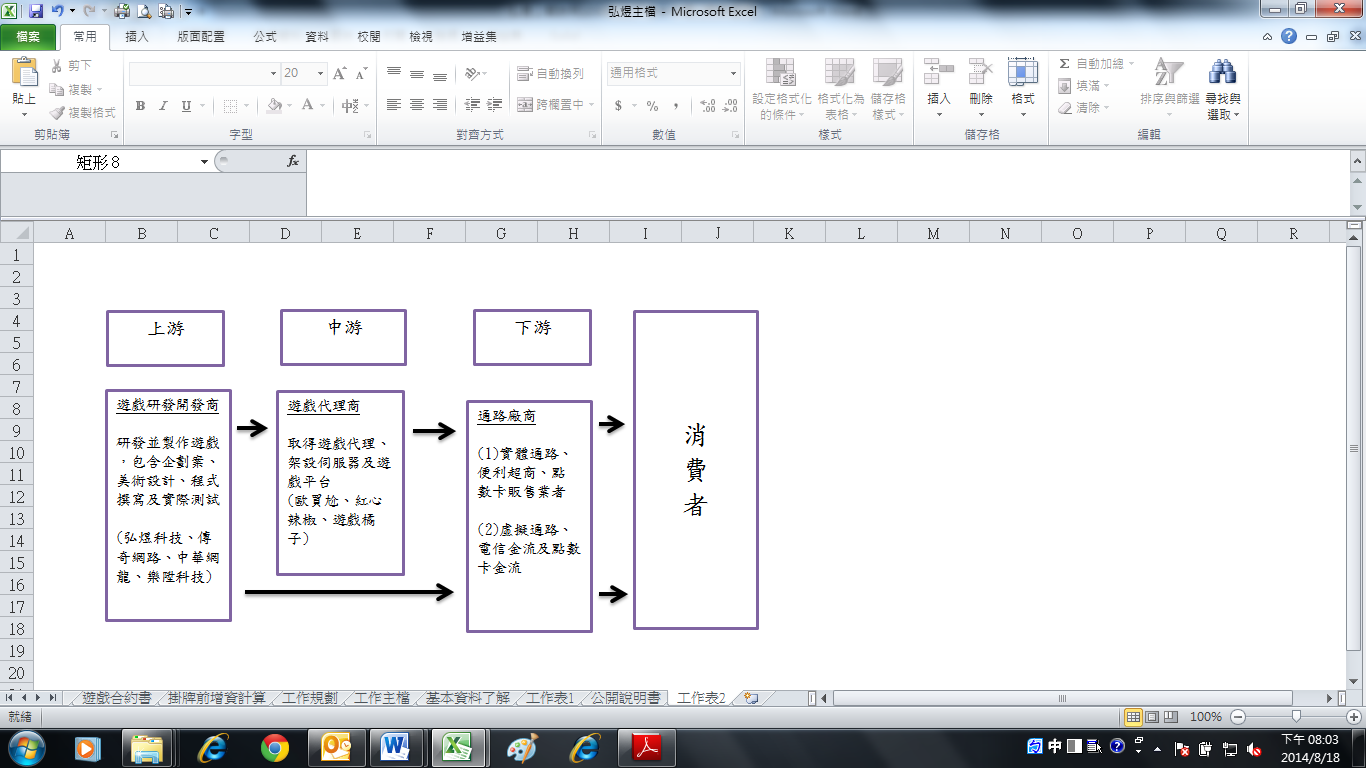 公司所屬產業之上、中、下游結構圖：本公司主要業務為遊戲研發開發商，所處產業位置為產業上游。公司所屬產業之上、中、下游結構圖：本公司主要業務為遊戲研發開發商，所處產業位置為產業上游。公司所屬產業之上、中、下游結構圖：本公司主要業務為遊戲研發開發商，所處產業位置為產業上游。公司所屬產業之上、中、下游結構圖：本公司主要業務為遊戲研發開發商，所處產業位置為產業上游。產品名稱產品圖示及介紹重要用途或功能最近一年度營收金額(仟元)佔總營收比重(%)遊戲軟體收入《風色幻想》《童話大戰》《永恆星語》《聖痕幻想》《仙姬幻想》《少女兵器》提供各式線上及行動遊戲，以滿足玩家的娛樂需求。82,596100%合     計合     計合     計82,596100%最近五年度簡明損益表及申請年度截至最近月份止之自結損益表  單位：新台幣仟元                      最近五年度簡明損益表及申請年度截至最近月份止之自結損益表  單位：新台幣仟元                      最近五年度簡明損益表及申請年度截至最近月份止之自結損益表  單位：新台幣仟元                      最近五年度簡明損益表及申請年度截至最近月份止之自結損益表  單位：新台幣仟元                      最近五年度簡明損益表及申請年度截至最近月份止之自結損益表  單位：新台幣仟元                      最近五年度簡明損益表及申請年度截至最近月份止之自結損益表  單位：新台幣仟元                      最近五年度簡明損益表及申請年度截至最近月份止之自結損益表  單位：新台幣仟元                      最近五年度簡明損益表及申請年度截至最近月份止之自結損益表  單位：新台幣仟元                      年度項目年度項目98年99年100年101年102年 103年截至9月份止(註3)營業收入營業收入3,11780,81860,37861,16582,59656,892營業毛利營業毛利2,57851,28143,04059,67780,18756,190毛利率(%)毛利率(%)82.7163.4571.2897.5797.0898.77營業外收入營業外收入  13,829 2,124 3,476 5,96413,714營業外支出營業外支出─6,278   3,092 6,498 2,095110稅前損益稅前損益 10422,503 6,98421,30048,23030,684稅後損益稅後損益  8015,597  (439)10,33435,28324,560每股盈餘（元）每股盈餘（元） 0.05  1.95 (0.05)  1.19  4.062.17股利發放現金股利(元)----0.821052-股利發放股票股利(資本公積轉增資)(元)------股利發放股票股利(盈餘轉增資)(元)----1.915789-最近五年度簡明資產負債表         單位：新台幣仟元                    單位：新台幣仟元最近五年度簡明資產負債表         單位：新台幣仟元                    單位：新台幣仟元最近五年度簡明資產負債表         單位：新台幣仟元                    單位：新台幣仟元最近五年度簡明資產負債表         單位：新台幣仟元                    單位：新台幣仟元最近五年度簡明資產負債表         單位：新台幣仟元                    單位：新台幣仟元最近五年度簡明資產負債表         單位：新台幣仟元                    單位：新台幣仟元最近五年度簡明資產負債表         單位：新台幣仟元                    單位：新台幣仟元年度項目年度項目98年99年100年101年102年流動資產流動資產51,59183,93184,40393,736135,614基金及長期投資基金及長期投資11,0006,4987,59413,28815,473固定資產固定資產4,27113,54813,25613,18812,974無形資產無形資產16,72211,7617,368679238其他資產其他資產---82382資產總額資產總額83,584115,738112,621120,973164,681流動負債分 配 前3,50411,76112,08310,77919,972流動負債分 配 後3,50411,76112,08310,77927,772長期負債長期負債-8,3008,3007,6224,980其他負債其他負債----1,874負債總額分 配 前3,50420,06120,38318,40126,826負債總額分 配 後3,50420,06120,38318,40134,626股本股本42,85780,00087,00087,00087,000待分配股票股利待分配股票股利-7,000--18,200資本公積資本公積37,143-----保留盈餘分 配 前8015,6775,23815,57250,855保留盈餘分 配 後805,6775,23815,57224,855長期股權投資未實現跌價損失長期股權投資未實現跌價損失-----累積換算調整數累積換算調整數-----股東權益總額分 配 前80,08095,67792,238102,572137,855股東權益總額分 配 後80,08092,67792,238102,572130,055最近三年度財務比率最近三年度財務比率最近三年度財務比率最近三年度財務比率最近三年度財務比率年  度項  目年  度項  目100年101年102年財務比率毛利率(%)71.2897.5797.08財務比率流動比率(%)698.53869.62679.02財務比率應收帳款天數(次)10211569財務比率存貨週轉天數(次)65689410財務比率負債比率(%)18.1015.2116.29